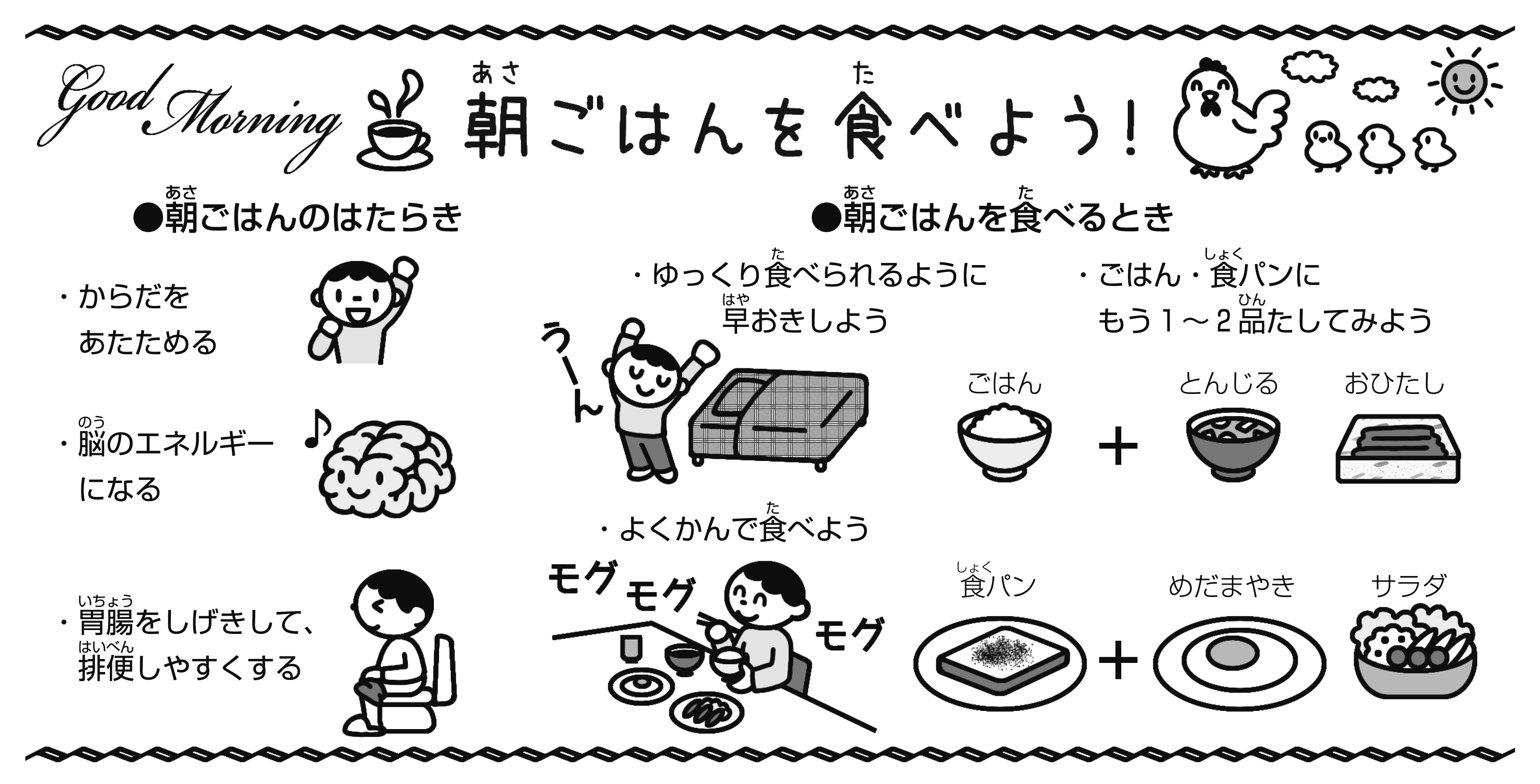 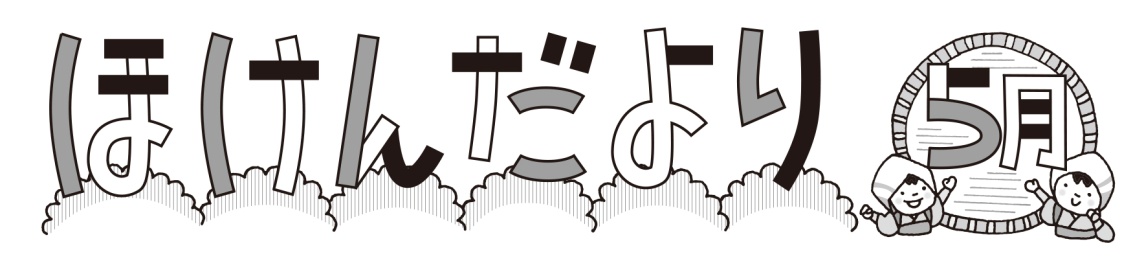 吉川市立関小学校　保健室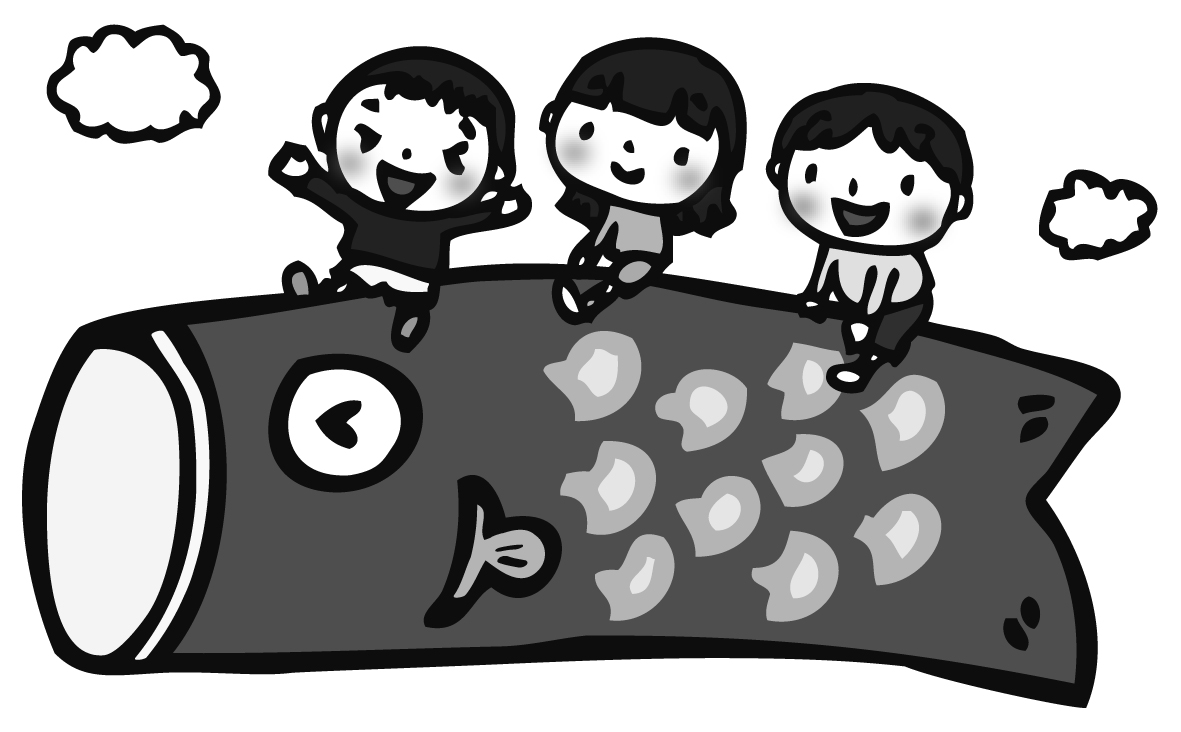 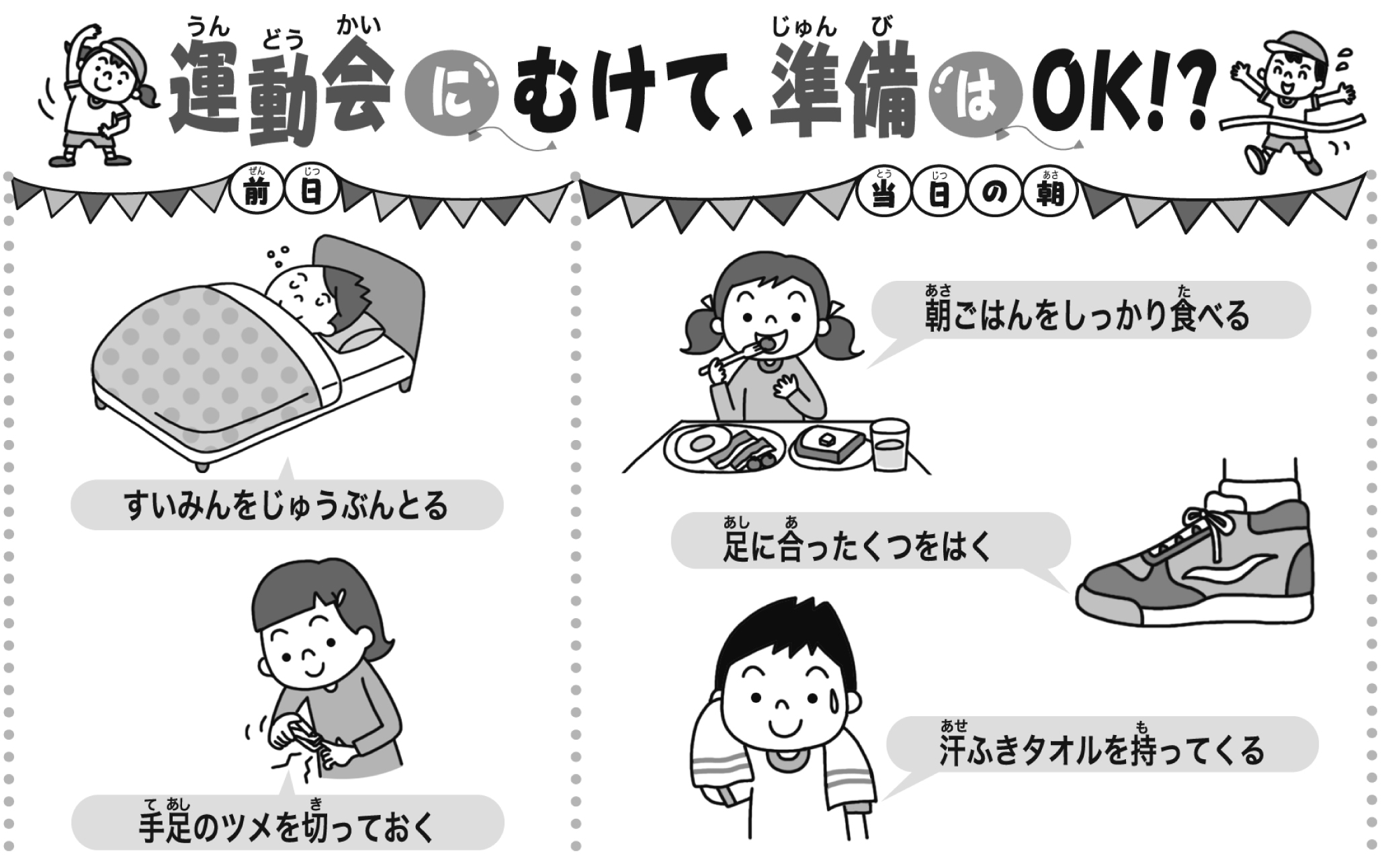 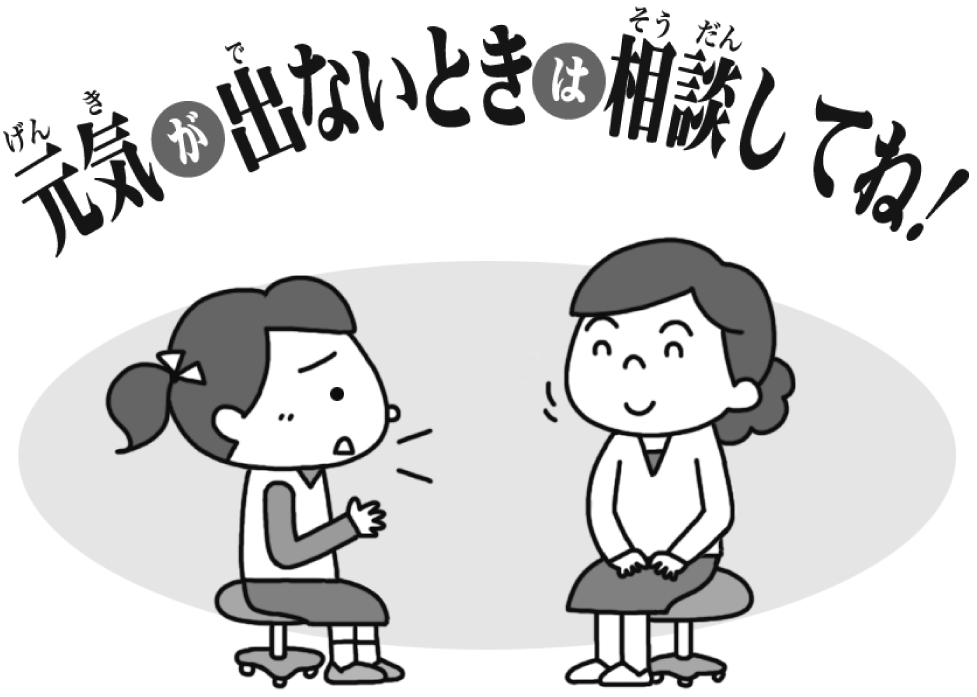 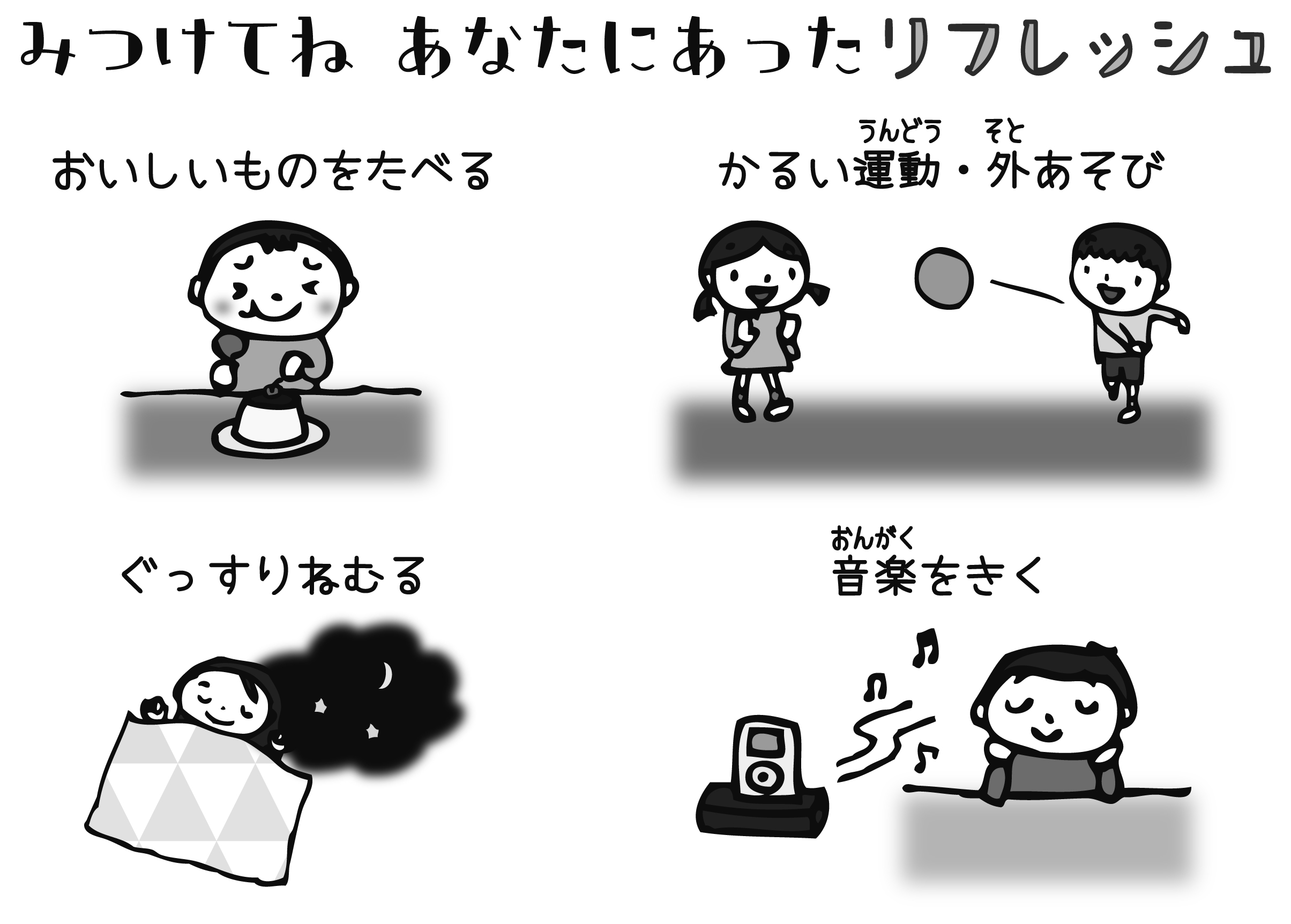 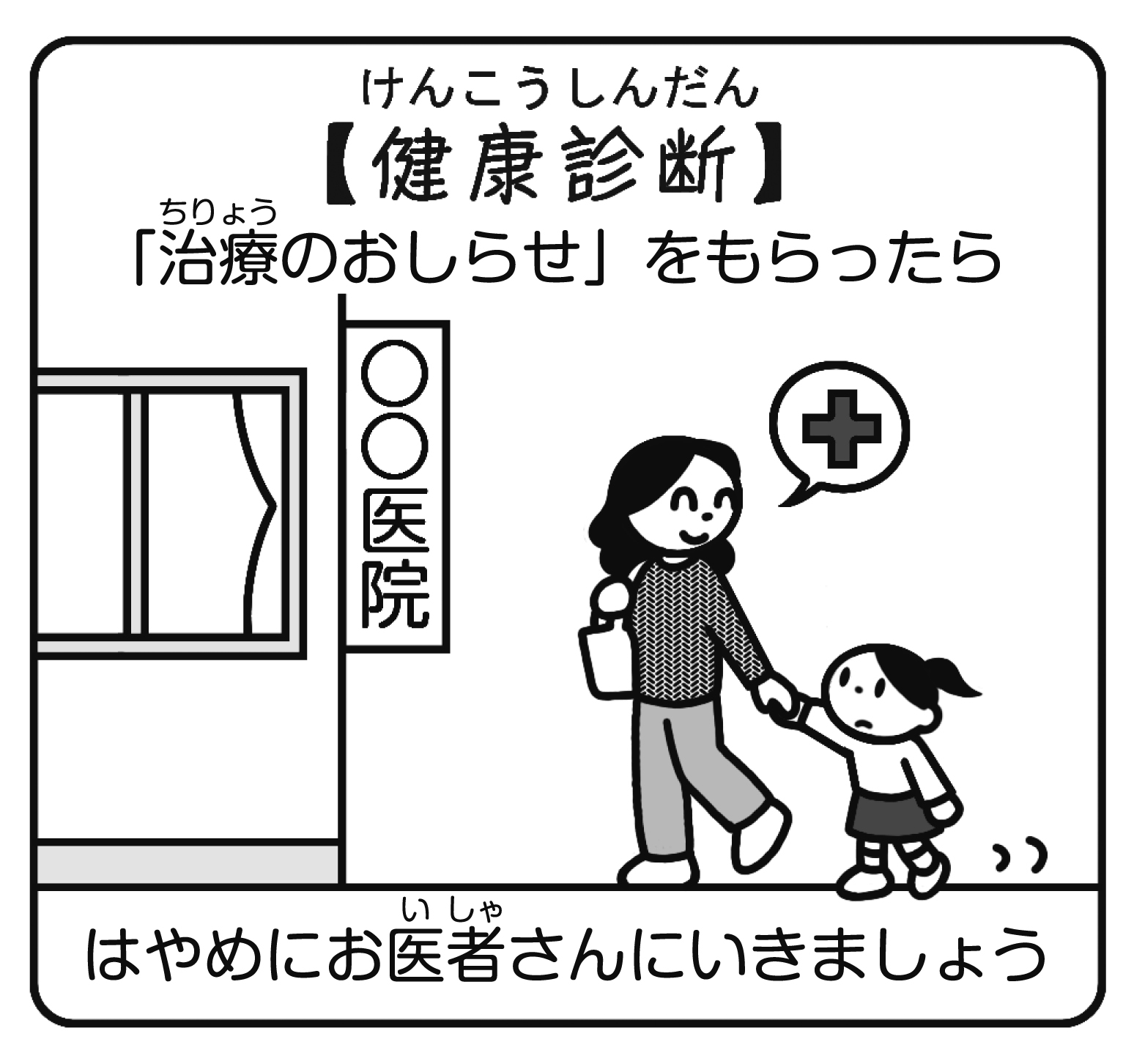 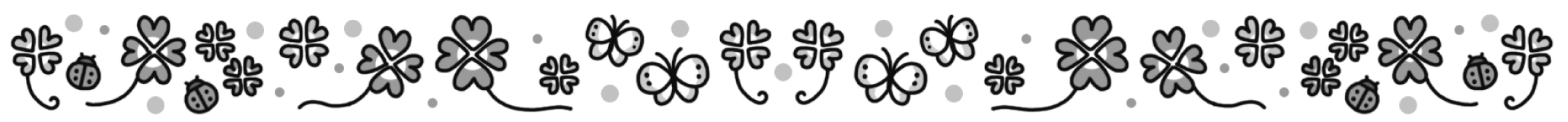 